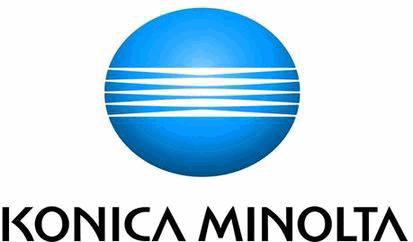 I. ODBĚRATELMuzeum umění Olomouc, státnípříspěvková organizaceSídlo: Denisova 47, 77111 OlomoucDIČ/IČ: CZ75079950 / 75079950Korespondenční  adresa: Denisova 47, 77111, OlomoucSMLOUVA O NÁJMU A POSKYTOVÁNÍ SLUŽEBČíslo smlouvy: 14618902, číslo zákazníka: 460727II. DODAVATELKonica Minolta Business Solutions Czech, spol. s r.o.Sídlo: Žarošická 13, 62800 BrnoDIČ/IČ: CZ00176150 / 00176150Zapsáno v obchodním rejstříku vedeným Krajským soudem v Brněoddíl C, vložka 21999Bankovní spojení:2550460107/2600 Citibank EuropeIBAN: CZ25 2600 0000 0025 5046 0107Odpovědná osoba: 	Mgr. Ondřej Zatloukal, ŘeditelKontaktní osoba: xxxEmailxxxTelxxxOdpovědná osoba: Vyjídák Michal, obchodní ředitel oblastiKontaktní osoba: xxxEmail: xxxTel: xxxIII. PŘEDMĚT SMLOUVYTouto smlouvou dodavatel a odběratel sjednává nájem a poskytování služeb v rozsahu a za podmínek stanovených ve smlouvě.a) PodmínkyDoba trvání smlouvy: 24 měsíců 	Frekvence plateb: Měsíčně 	Zúčtovací období: ČtvrtletněStránková službab) Konfigurace zařízeníc) Specifikace služebSmluvní strany se dohodly, že dodavatel bude poskytovat servisní služby a dodávky spotřebního materiálu pro tiskové zařízení uvedené v odst. III. Předmět smlouvy b) Konfigurace zařízení.Základní doba reakce pro poskytování servisních služeb je 16 hodin, pro dodávky spotřebního materiálu 24 hodin, a to v pracovních dnech od 8:00-16:00 hod. Pokud je smluvně sjednána jiná doba reakce, řídí se doba reakce dle tohoto individuálního ujednání, které je nedílnou součástí této smlouvy. V případě, že je součástí dodávky SW řešení, platí pro servisní služby SW řešení smluvní podmínky uvedené v samostatné příloze této smlouvy.Objednané služby jednorázové:Objednané služby periodické:IV. PLATEBNÍ PODMÍNKYZpůsob platby: Platba bankovním převodemSplatnost jednorázových plateb: 10DNI 	Splatnost periodických plateb: 10DNIVšechny uvedené ceny na smlouvě jsou bez DPH, není-li uvedeno jinak. Kupující je povinen zaplatit k cenám rovněž DPH v aktuální sazbě.V. MÍSTO UMÍSTĚNÍ / REALIZACE SLUŽEB, ODPOVĚDNÉ KONTAKTNÍ OSOBYa) Místo umístění / instalace zařízeníNázev: 	Muzeum umění Olomouc, státní příspěvkováUlice, č.p.:   Denisova 47Město: 	Olomouc, 77111Umístění / Kancelář: 	recepce, 2.NPDoba převzetí (od - do / mimo):b) Odpovědná kontaktní osoba Odběratele k zařízeníZa poskytnutí údajů o technických podmínkách instalace a provozu zařízení za odběratele odpovídá: Jméno: 	xxxTelefon: 	xxxEmail: 	xxxVI. ZÁVĚREČNÉ PROHLÁŠENÍ  A PODPISYPráva a povinnosti stran se řídí touto smlouvou, jejími přílohami a obchodními podmínkami dostupnými na adresehttps://www.konicaminolta.cz/cs-cz/business-conditions pod příslušným názvem smlouvy. Svým podpisem strany prohlašují, že se seznámili s obsahem kompletní smluvní dokumentace, včetně obchodních podmínek, což stvrzují svými podpisy.https://www.konicaminolta.cz/cs-cz/business-conditionsDne ..................................... 	Dne .....................................Mgr. Ondřej Zatloukal - ŘeditelMuzeum umění Olomouc, státnípříspěvková organizaceVyjídák Michal - obchodní ředitelKonica Minolta Business Solutions Czech, spol. s r.o.Příloha smlouvy pro službu:Dopravné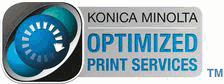 Popis službyPo  pořízení  MFZ  s  Vámi  Zákaznické  centrum  Konica  Minolta  dohodne  vhodný  termín  dodání  MFZ.  V  dohodnutý  termín  Vám  smluvní  přepravce  doručí  MFZ.  Služba obsahuje:• 	přepravu do místa instalace• 	přesun MFZ na místo instalace v rámci budovy - v případě, že budova má nákladní výtah• 	odborné vybalení a sestavení MFZ• 	odvoz a ekologickou likvidaci obalového materiáluZa příplatek dále zajistíme• 	vynešení stroje do pater po schodišti - pokud není k dispozici nákladní výtahOmezení službySlužba  je  dostupná  pouze  pro  vybrané  typy  MFZ,  definované  v  ceníku  služeb  Konica  Minolta.  Cena  služby  je  závislá  na  konkrétním  podmínkách  a  prostorech odběratele (patro, výtah, nákladová rampa, povrchy podlah atd.) Služba neobsahuje samotnou instalaci MFZ.Požadovaná připravenost na straně zákazníkaOdběratel  musí  zajistit  přítomnost  osoby  odpovědné  za  převzetí  MFZ,  a  přístup  smluvního  přepravce  do  prostor  určených  k  instalaci  k  MFZ.  Odběratel  musí  vyplnit a podepsat Analýzu připravenosti.Službu Dopravné je nutné doplnit službou Instalace MFZ.Příloha smlouvy pro službu:Instalace Multifunkčního zařízeníPopis službyPo   pořízení   zařízení   odběratelem   s   ním   Zákaznické   centrum   Konica   Minolta   dohodne   vhodný   termín   instalace   zařízení.   Vzniká   tzv.   instalační   zakázka,   která   je ihned   automaticky   přidělena   příslušnému   servisnímu   technikovi.   Servisní   technik   kontaktuje   odběratele   ve   stanoveném   termínu   a   zahájí   práci   a   úkony   nutné   k instalaci zařízení odběratele. Instalace obsahuje:•        cestovné servisního technika KM do místa instalace•       rozbalení a mechanické sestavení zařízení•        inicializace, nastavení a prověření funkcionalit zařízení•       instalace na jedno PC/server (OS Windows) za asistence osoby odpovědné za instalaci zařízení• 	školení obsluhy (trvání max. 2 hodiny pro max. 6 osob) - použití základních funkcí zařízení o 	seznámení s návodem k použití zařízenío 	kopírování   -   vložení   originálů,   potřebná   nastavení   pro   kopírování   (papír,   reprofaktor,   sytost   kopií,   počet   kopií,   nulování   počtu   kopií,   oboustrannékopírování, děrování, sešívání)o 	tisk - popis ovladače tiskárny (druh papíru, počet výtisků, oboustranný tisk, děrování, sešívání)o 	skenování - v případě připravenosti datových prostředků zákazníka dle specifikace (dle Analýzy připravenosti zákazníka)o 	faxování   -  pokud  je   součástí  stroje  faxový  modul  a  v  případě  připravenosti   datových  prostředků  odběratele  dle  specifikace  (dle  Analýzy  připravenosti zákazníka)o 	seznámení se zařízením - prvotní doplnění spotřebních materiálů, seznámení s odstraněním záseků papíru a resetování chybových hlášeníOmezení službySlužba    je   dostupná    pouze    pro    vybrané    typy    zařízení,    definované    v   ceníku    služeb    dodavatele.    Služba    neobsahuje    dopravné    instalovaného    zařízení.    Dále neobsahuje  školení  na  doplňkové  funkce/aplikace  kopírování  (např.  vkládání  listů,  archivační  okraj,  opakování  obrazu,  atd.)  a  tisku  (nastavení  ovladače  tiskárny, konfigurace stroje, tisk pod kódem, tisk zamčených úloh) pro instalované zařízení.Požadovaná připravenost na straně zákazníkaOdběratel  musí  zajistit  přítomnost  správce  sítě  nebo  osoby  odpovědné  za  instalaci  zařízení,  a  přístup  servisního  technika  k  zařízení.  V  případě  připojení  zařízení do  datové  sítě  musí  odběratel  vyplnit  a  podepsat  Analýzu  připravenosti.  Veškeré  výše  uvedené  komponenty  služby  je  možno  uplatnit  pouze  v  dohodnutém  termínu instalace zařízení.Dohodnutý minimální počet kopií / tisků formátuA4 dle zvoleného měsíčního paušálu:Cena za kopii / tisk:Cena za kopii / tisk:Papír:Papír:Papír:Dohodnutý minimální počet kopií / tisků formátuA4 dle zvoleného měsíčního paušálu:v paušálunad paušáltyppočet stran A4 	počet stran A3počet stran A4 	počet stran A3Černobílé kopie / tisky 	0 stran0,20 Kč0,20 KčBez papíruBarevné kopie / tisky 	0 stran1,00 Kč1,00 KčBez papíruNázevbizhub C368Objednací číslo:VS-A7PU027 (SPS000174558)Základní vybaveníDocLRI bizhubC658 C558 C458 C3x8 C258,CS, Power C. Netzkabel (220 V) 2,50m, Face Sheet/Label Set bizhub C368/C308, CS, PC-410 velkokapacitní kazeta, RU-513 Dopravní jednotka pro externí finišery, DF-629 podavač originálůDocLRI bizhubC658 C558 C458 C3x8 C258,CS, Power C. Netzkabel (220 V) 2,50m, Face Sheet/Label Set bizhub C368/C308, CS, PC-410 velkokapacitní kazeta, RU-513 Dopravní jednotka pro externí finišery, DF-629 podavač originálůDocLRI bizhubC658 C558 C458 C3x8 C258,CS, Power C. Netzkabel (220 V) 2,50m, Face Sheet/Label Set bizhub C368/C308, CS, PC-410 velkokapacitní kazeta, RU-513 Dopravní jednotka pro externí finišery, DF-629 podavač originálůČíslo službyNázevMnožstvíCena celkem996927#SEDOD150TF040Dopravné D150 (kompletní služba)1996927#SE902001001Instalace stroje (v ceně připojení k 1 PC)1Celkem za jednorázové službyCelkem za jednorázové službyCelkem za jednorázové službyCelkem za jednorázové služby-  KčČíslo službyNázevMnožstvíCena celkem996927#SMEPROLHTTPSePRO light (HTTPS)Zákazník musí mít povolen port na firewallu HTTPs 443 na server https://cs05.remote-care.eu; v případěpoužití proxy serveru sdělit technikovi; monitorované stroje musí být připojeny do sítě zákazníka.1Celkem za periodické službyCelkem za periodické službyCelkem za periodické službyCelkem za periodické služby-  KčPlatba za zařízení(měsíčně)Periodické služby(měsíčně)Stránkový paušál(měsíčně)Periodické platby celkem bez papíru (měsíčně)Jednorázové platby celkemKauce(nepodléhá evidenci DPH)2 036,00 Kč-  Kč-  Kč2 036,00 Kč-  Kč-  Kč